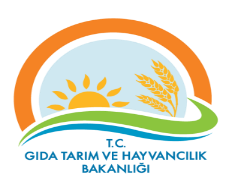 TEKİRDAĞ İL GIDA, TARIMve HAYVANCILIK MÜDÜRLÜĞÜTEMEL SÜREÇ TANIM FORMUTEKİRDAĞ İL GIDA, TARIMve HAYVANCILIK MÜDÜRLÜĞÜTEMEL SÜREÇ TANIM FORMUTEKİRDAĞ İL GIDA, TARIMve HAYVANCILIK MÜDÜRLÜĞÜTEMEL SÜREÇ TANIM FORMUTEKİRDAĞ İL GIDA, TARIMve HAYVANCILIK MÜDÜRLÜĞÜTEMEL SÜREÇ TANIM FORMUDokuman KoduDokuman KoduDokuman KoduGTHB.59.İLM.KYS.006TEKİRDAĞ İL GIDA, TARIMve HAYVANCILIK MÜDÜRLÜĞÜTEMEL SÜREÇ TANIM FORMUTEKİRDAĞ İL GIDA, TARIMve HAYVANCILIK MÜDÜRLÜĞÜTEMEL SÜREÇ TANIM FORMUTEKİRDAĞ İL GIDA, TARIMve HAYVANCILIK MÜDÜRLÜĞÜTEMEL SÜREÇ TANIM FORMUTEKİRDAĞ İL GIDA, TARIMve HAYVANCILIK MÜDÜRLÜĞÜTEMEL SÜREÇ TANIM FORMURevizyon NoRevizyon NoRevizyon NoTEKİRDAĞ İL GIDA, TARIMve HAYVANCILIK MÜDÜRLÜĞÜTEMEL SÜREÇ TANIM FORMUTEKİRDAĞ İL GIDA, TARIMve HAYVANCILIK MÜDÜRLÜĞÜTEMEL SÜREÇ TANIM FORMUTEKİRDAĞ İL GIDA, TARIMve HAYVANCILIK MÜDÜRLÜĞÜTEMEL SÜREÇ TANIM FORMUTEKİRDAĞ İL GIDA, TARIMve HAYVANCILIK MÜDÜRLÜĞÜTEMEL SÜREÇ TANIM FORMURevizyon TarihiRevizyon TarihiRevizyon TarihiTEKİRDAĞ İL GIDA, TARIMve HAYVANCILIK MÜDÜRLÜĞÜTEMEL SÜREÇ TANIM FORMUTEKİRDAĞ İL GIDA, TARIMve HAYVANCILIK MÜDÜRLÜĞÜTEMEL SÜREÇ TANIM FORMUTEKİRDAĞ İL GIDA, TARIMve HAYVANCILIK MÜDÜRLÜĞÜTEMEL SÜREÇ TANIM FORMUTEKİRDAĞ İL GIDA, TARIMve HAYVANCILIK MÜDÜRLÜĞÜTEMEL SÜREÇ TANIM FORMUYayın TarihiYayın TarihiYayın TarihiTEKİRDAĞ İL GIDA, TARIMve HAYVANCILIK MÜDÜRLÜĞÜTEMEL SÜREÇ TANIM FORMUTEKİRDAĞ İL GIDA, TARIMve HAYVANCILIK MÜDÜRLÜĞÜTEMEL SÜREÇ TANIM FORMUTEKİRDAĞ İL GIDA, TARIMve HAYVANCILIK MÜDÜRLÜĞÜTEMEL SÜREÇ TANIM FORMUTEKİRDAĞ İL GIDA, TARIMve HAYVANCILIK MÜDÜRLÜĞÜTEMEL SÜREÇ TANIM FORMUSayfa SayısıSayfa SayısıSayfa SayısıTEMEL SÜREÇ SÜREÇ ADIDESTEK HİZMETLERİDESTEK HİZMETLERİDESTEK HİZMETLERİDESTEK HİZMETLERİDESTEK HİZMETLERİDESTEK HİZMETLERİSüreç No:006Süreç No:006Süreç No:006SÜREÇ TİPİOPERASYONELOPERASYONELOPERASYONELOPERASYONELOPERASYONELOPERASYONELOPERASYONELOPERASYONELOPERASYONELSÜREÇEmeklilik İşlemleriEmeklilik İşlemleriEmeklilik İşlemleriEmeklilik İşlemleriEmeklilik İşlemleriEmeklilik İşlemleriEmeklilik İşlemleriEmeklilik İşlemleriEmeklilik İşlemleriSüreç Sahibi  Gıda, Tarım ve Hayvancılık İl Müdürü (Kalite Yönetim Sistemi Lideri)Gıda, Tarım ve Hayvancılık İl Müdürü (Kalite Yönetim Sistemi Lideri)Gıda, Tarım ve Hayvancılık İl Müdürü (Kalite Yönetim Sistemi Lideri)Gıda, Tarım ve Hayvancılık İl Müdürü (Kalite Yönetim Sistemi Lideri)Gıda, Tarım ve Hayvancılık İl Müdürü (Kalite Yönetim Sistemi Lideri)Gıda, Tarım ve Hayvancılık İl Müdürü (Kalite Yönetim Sistemi Lideri)Gıda, Tarım ve Hayvancılık İl Müdürü (Kalite Yönetim Sistemi Lideri)Gıda, Tarım ve Hayvancılık İl Müdürü (Kalite Yönetim Sistemi Lideri)Gıda, Tarım ve Hayvancılık İl Müdürü (Kalite Yönetim Sistemi Lideri)Süreç Sorumlusu/Sorumlularıİlgili İl Müdür Yardımcısı İlgili Şube Müdürüİlgili İl Müdür Yardımcısı İlgili Şube Müdürüİlgili İl Müdür Yardımcısı İlgili Şube Müdürüİlgili İl Müdür Yardımcısı İlgili Şube Müdürüİlgili İl Müdür Yardımcısı İlgili Şube Müdürüİlgili İl Müdür Yardımcısı İlgili Şube Müdürüİlgili İl Müdür Yardımcısı İlgili Şube Müdürüİlgili İl Müdür Yardımcısı İlgili Şube Müdürüİlgili İl Müdür Yardımcısı İlgili Şube MüdürüSüreç Uygulayıcılarıİdari ve Mali İşlerde Görevli Memurİdari ve Mali İşlerde Görevli Memurİdari ve Mali İşlerde Görevli Memurİdari ve Mali İşlerde Görevli Memurİdari ve Mali İşlerde Görevli Memurİdari ve Mali İşlerde Görevli Memurİdari ve Mali İşlerde Görevli Memurİdari ve Mali İşlerde Görevli Memurİdari ve Mali İşlerde Görevli MemurSÜREÇ SINIRLARIBaşlangıç NoktasıBaşlangıç NoktasıPersonelin hizmet süresi ve yaşı doluyor ise Emeklilik belgesini düzenlemekPersonelin hizmet süresi ve yaşı doluyor ise Emeklilik belgesini düzenlemekPersonelin hizmet süresi ve yaşı doluyor ise Emeklilik belgesini düzenlemekPersonelin hizmet süresi ve yaşı doluyor ise Emeklilik belgesini düzenlemekPersonelin hizmet süresi ve yaşı doluyor ise Emeklilik belgesini düzenlemekPersonelin hizmet süresi ve yaşı doluyor ise Emeklilik belgesini düzenlemekPersonelin hizmet süresi ve yaşı doluyor ise Emeklilik belgesini düzenlemekSÜREÇ SINIRLARIBitiş NoktasıBitiş NoktasıEmekliye ayrılan personelin özlük dosyasının arşive kaldırılmasıEmekliye ayrılan personelin özlük dosyasının arşive kaldırılmasıEmekliye ayrılan personelin özlük dosyasının arşive kaldırılmasıEmekliye ayrılan personelin özlük dosyasının arşive kaldırılmasıEmekliye ayrılan personelin özlük dosyasının arşive kaldırılmasıEmekliye ayrılan personelin özlük dosyasının arşive kaldırılmasıEmekliye ayrılan personelin özlük dosyasının arşive kaldırılmasıGİRDİLERGİRDİLERGİRDİLERGİRDİLERGİRDİLERGİRDİ SAĞLAYANLARGİRDİ SAĞLAYANLARGİRDİ SAĞLAYANLARGİRDİ SAĞLAYANLARGİRDİ SAĞLAYANLAR Özlük Görevlisinin Görevleri 1-Teknik ve Sağlık Hizmetleri sınıfındaki personelin emeklilik belgesi Bakanlığa, Genel İdari Yardımcı Hizmetler sınıfındaki personelin ise Valilik Makamına gönderilir.2-Emeklilik onayı personel ilçede ise ilçeye gönderilir. Merkezde ise tebliğ edilir.3-Ayrılış tarihi Muhasebe ve SGK’ya bildirilir.4-Hitap, Kesenek, EBYS, PBS güncellemeleri yapılır.4-Ayrılış tarihi Bakanlık personeli ise Bakanlığa, mahalli personel ise SGK kurumu Emeklilik İşlemleri Başkanlığı’na yazılır.5-Emekliye ayrılan personelin özlük dosyası arşive kaldırılır. Özlük Görevlisinin Görevleri 1-Teknik ve Sağlık Hizmetleri sınıfındaki personelin emeklilik belgesi Bakanlığa, Genel İdari Yardımcı Hizmetler sınıfındaki personelin ise Valilik Makamına gönderilir.2-Emeklilik onayı personel ilçede ise ilçeye gönderilir. Merkezde ise tebliğ edilir.3-Ayrılış tarihi Muhasebe ve SGK’ya bildirilir.4-Hitap, Kesenek, EBYS, PBS güncellemeleri yapılır.4-Ayrılış tarihi Bakanlık personeli ise Bakanlığa, mahalli personel ise SGK kurumu Emeklilik İşlemleri Başkanlığı’na yazılır.5-Emekliye ayrılan personelin özlük dosyası arşive kaldırılır. Özlük Görevlisinin Görevleri 1-Teknik ve Sağlık Hizmetleri sınıfındaki personelin emeklilik belgesi Bakanlığa, Genel İdari Yardımcı Hizmetler sınıfındaki personelin ise Valilik Makamına gönderilir.2-Emeklilik onayı personel ilçede ise ilçeye gönderilir. Merkezde ise tebliğ edilir.3-Ayrılış tarihi Muhasebe ve SGK’ya bildirilir.4-Hitap, Kesenek, EBYS, PBS güncellemeleri yapılır.4-Ayrılış tarihi Bakanlık personeli ise Bakanlığa, mahalli personel ise SGK kurumu Emeklilik İşlemleri Başkanlığı’na yazılır.5-Emekliye ayrılan personelin özlük dosyası arşive kaldırılır. Özlük Görevlisinin Görevleri 1-Teknik ve Sağlık Hizmetleri sınıfındaki personelin emeklilik belgesi Bakanlığa, Genel İdari Yardımcı Hizmetler sınıfındaki personelin ise Valilik Makamına gönderilir.2-Emeklilik onayı personel ilçede ise ilçeye gönderilir. Merkezde ise tebliğ edilir.3-Ayrılış tarihi Muhasebe ve SGK’ya bildirilir.4-Hitap, Kesenek, EBYS, PBS güncellemeleri yapılır.4-Ayrılış tarihi Bakanlık personeli ise Bakanlığa, mahalli personel ise SGK kurumu Emeklilik İşlemleri Başkanlığı’na yazılır.5-Emekliye ayrılan personelin özlük dosyası arşive kaldırılır. Özlük Görevlisinin Görevleri 1-Teknik ve Sağlık Hizmetleri sınıfındaki personelin emeklilik belgesi Bakanlığa, Genel İdari Yardımcı Hizmetler sınıfındaki personelin ise Valilik Makamına gönderilir.2-Emeklilik onayı personel ilçede ise ilçeye gönderilir. Merkezde ise tebliğ edilir.3-Ayrılış tarihi Muhasebe ve SGK’ya bildirilir.4-Hitap, Kesenek, EBYS, PBS güncellemeleri yapılır.4-Ayrılış tarihi Bakanlık personeli ise Bakanlığa, mahalli personel ise SGK kurumu Emeklilik İşlemleri Başkanlığı’na yazılır.5-Emekliye ayrılan personelin özlük dosyası arşive kaldırılır.Bakanlıkİl MüdürlüğüSosyal Güvenlik KurumuEmekli Olan KişiBakanlıkİl MüdürlüğüSosyal Güvenlik KurumuEmekli Olan KişiBakanlıkİl MüdürlüğüSosyal Güvenlik KurumuEmekli Olan KişiBakanlıkİl MüdürlüğüSosyal Güvenlik KurumuEmekli Olan KişiBakanlıkİl MüdürlüğüSosyal Güvenlik KurumuEmekli Olan KişiÇIKTILARÇIKTILARÇIKTILARÇIKTILARÇIKTILARÇIKTI ALICILARIÇIKTI ALICILARIÇIKTI ALICILARIÇIKTI ALICILARIÇIKTI ALICILARIEvrakların dosyalanmasıEvrakların dosyalanmasıEvrakların dosyalanmasıEvrakların dosyalanmasıEvrakların dosyalanmasıBakanlık ve İl MüdürlüğüBakanlık ve İl MüdürlüğüBakanlık ve İl MüdürlüğüBakanlık ve İl MüdürlüğüBakanlık ve İl MüdürlüğüKAYNAKLARKAYNAKLARKAYNAKLARKAYNAKLARKAYNAKLARKAYNAKLARKAYNAKLARKAYNAKLARKAYNAKLARKAYNAKLARProses Kaynakları:İnsan kaynağıEBYS (Elektronik Belge Yönetim Sistemi)İlgili  diğer mevzuatlar.Proses Kaynakları:İnsan kaynağıEBYS (Elektronik Belge Yönetim Sistemi)İlgili  diğer mevzuatlar.Proses Kaynakları:İnsan kaynağıEBYS (Elektronik Belge Yönetim Sistemi)İlgili  diğer mevzuatlar.Proses Kaynakları:İnsan kaynağıEBYS (Elektronik Belge Yönetim Sistemi)İlgili  diğer mevzuatlar.Proses Kaynakları:İnsan kaynağıEBYS (Elektronik Belge Yönetim Sistemi)İlgili  diğer mevzuatlar.Proses Kaynakları:İnsan kaynağıEBYS (Elektronik Belge Yönetim Sistemi)İlgili  diğer mevzuatlar.Proses Kaynakları:İnsan kaynağıEBYS (Elektronik Belge Yönetim Sistemi)İlgili  diğer mevzuatlar.Proses Kaynakları:İnsan kaynağıEBYS (Elektronik Belge Yönetim Sistemi)İlgili  diğer mevzuatlar.Proses Kaynakları:İnsan kaynağıEBYS (Elektronik Belge Yönetim Sistemi)İlgili  diğer mevzuatlar.Proses Kaynakları:İnsan kaynağıEBYS (Elektronik Belge Yönetim Sistemi)İlgili  diğer mevzuatlar.BAĞLAMBAĞLAMBAĞLAMBAĞLAMBAĞLAMBAĞLAMBAĞLAMBAĞLAMBAĞLAMBAĞLAMİÇ HUSUSLARİÇ HUSUSLARİÇ HUSUSLARİÇ HUSUSLARDIŞ HUSUSLARDIŞ HUSUSLARDIŞ HUSUSLARDIŞ HUSUSLARİLGİLİ TARAFLARİLGİLİ TARAFLAROrganizasyonel yapıPersonel yeterliliği ve yetkinliğiAlt yapının yeterliliğiTeknolojik kapasitenin yeterliliği, güncelliğiKurum kültürü (aidiyet, alışkanlıklar, bilgi alışverişi vb.)Yasal DüzenlemelerSüreç performansıOrganizasyonel yapıPersonel yeterliliği ve yetkinliğiAlt yapının yeterliliğiTeknolojik kapasitenin yeterliliği, güncelliğiKurum kültürü (aidiyet, alışkanlıklar, bilgi alışverişi vb.)Yasal DüzenlemelerSüreç performansıOrganizasyonel yapıPersonel yeterliliği ve yetkinliğiAlt yapının yeterliliğiTeknolojik kapasitenin yeterliliği, güncelliğiKurum kültürü (aidiyet, alışkanlıklar, bilgi alışverişi vb.)Yasal DüzenlemelerSüreç performansıOrganizasyonel yapıPersonel yeterliliği ve yetkinliğiAlt yapının yeterliliğiTeknolojik kapasitenin yeterliliği, güncelliğiKurum kültürü (aidiyet, alışkanlıklar, bilgi alışverişi vb.)Yasal DüzenlemelerSüreç performansıDiğer Kamu Kurum ve Kuruluşlarının düzenlemeleriTeknolojik gelişmelerDiğer Kamu Kurum ve Kuruluşlarının düzenlemeleriTeknolojik gelişmelerDiğer Kamu Kurum ve Kuruluşlarının düzenlemeleriTeknolojik gelişmelerDiğer Kamu Kurum ve Kuruluşlarının düzenlemeleriTeknolojik gelişmelerYerli Gerçek KişilerYerli Tüzel Kişilikler İl Müdürlüğü birimleriİl müdürlük personeliTSEYerli Gerçek KişilerYerli Tüzel Kişilikler İl Müdürlüğü birimleriİl müdürlük personeliTSE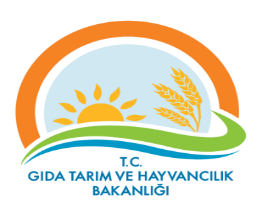 RİSK KAYIT TABLOSURİSK KAYIT TABLOSUDokuman KoduDokuman KoduDokuman KoduGTHB59.İLM.KYS.006.GTHB59.İLM.KYS.006.GTHB59.İLM.KYS.006.GTHB59.İLM.KYS.006.GTHB59.İLM.KYS.006.GTHB59.İLM.KYS.006.GTHB59.İLM.KYS.006.RİSK KAYIT TABLOSURİSK KAYIT TABLOSURevizyon NoRevizyon NoRevizyon NoRİSK KAYIT TABLOSURİSK KAYIT TABLOSURevizyon TarihiRevizyon TarihiRevizyon TarihiRİSK KAYIT TABLOSURİSK KAYIT TABLOSUYayın TarihiYayın TarihiYayın TarihiRİSK KAYIT TABLOSURİSK KAYIT TABLOSUSayfa SayısıSayfa SayısıSayfa SayısıSayfa 1 / Sayfa 1 / Sayfa 1 / Sayfa 1 / Sayfa 1 / Sayfa 1 / Sayfa 1 / TESPİT EDİLEN RİSKTESPİT EDİLEN RİSKLERİN OLUMSUZ ETKİLERTESPİT EDİLEN RİSKLERİN OLUMSUZ ETKİLERMEVCUT KONTROLLERMEVCUT KONTROLLERRİSKLERE VERİLEN CEVAPLARETKİOLASILIKRİSK  SKORU (PUANI)RİSKİN DEĞİŞİM YÖNÜ (ÖNEM DÜZEYİ)RİSKE VERİELECEK CEVAPLAR YENİ/EK/KALDIRILAN KONTROLLERRİSKİN TÜRÜRİSKİN SAHİBİAÇIKLAMALAR (İZLEME RAPORLAMA)AÇIKLAMALAR (İZLEME RAPORLAMA)Risk: Soruşturmayı yeterince iyi yapmamakHaksız yere mahkemeye sevkHaksız yere mahkemeye sevkDosyanın Bir Kişi Tarafından Teslim AlınmasıDosyanın Bir Kişi Tarafından Teslim Alınması515Düşük Risk Şüpheli-Riskli Dosyaların İkinci Görevli Tarafından Kontrol Edilmesini Sağlamak (Kayıt örneği veya kimlik kontrolünü tekrar incelemek) KPS den sorgulamaOperasyonelİl/İlçe MüdürlüğüSebep:  
Taraflı yaklaşımHaksız yere mahkemeye sevkHaksız yere mahkemeye sevkDosyanın Bir Kişi Tarafından Teslim AlınmasıDosyanın Bir Kişi Tarafından Teslim Alınması515Düşük Risk Şüpheli-Riskli Dosyaların İkinci Görevli Tarafından Kontrol Edilmesini Sağlamak (Kayıt örneği veya kimlik kontrolünü tekrar incelemek) KPS den sorgulamaOperasyonelİl/İlçe Müdürlüğü